Nom et prénom : . . . . . . . . . . . . . . . . . . . . . . . . . . . . . . . . . . . . . . . . . . . . . . . . . . . . . . . . . . . . . . . . . . . . . . . .	Date : . . . . . . . . . . . . . . . . . . . . . . . . . . . . . . . . . . . . . . . . . . .  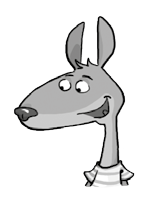 Parcours B	FICHIER PAGES 76 ET 7740	Multiplicationpar un nombre à 1 chiffreSi tu as besoin d’aide, regarde le Retenirà la page 88 de ton fichier.B1  Complète les multiplications.B2  Pose et calcule les multiplications.52 × 6 =		29 × 9 =		63 × 8 =		47 × 7 =   	64 × 8 =		79 × 6 =		53 × 9 =		59 × 7 =   	B3  Résous les problèmes.Pour le goûter d’anniversaire de Juliane, mamie souhaite préparer des crêpes.Elle sait qu’ils seront 9 garçons et 8 filles pour le goûter. Elle décide de faire 5 crêpes par personne. Combien de crêpes mamie doit-elle faire pour le goûter d’anniversaire ?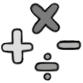 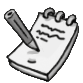 .  	.  	L’avion contient 6 rangées de 27 sièges et 4 rangées de 19 sièges. Combien de places y a-t-il dans cet avion ?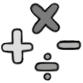 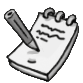 .  	.  	Le serveur sait qu’il peut remplir 7 verres avec une bouteille de jus d’orange, et 8 verres avec une bouteille de soda. Pour la soirée, il a 36 bouteilles de jus d’orange et 49 bouteilles de soda.Combien de verres pourront être remplis pendant la soirée ?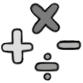 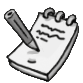 .  	.  	73du4retenue à ga5	en mémoirrdere8738×5×6×7.........